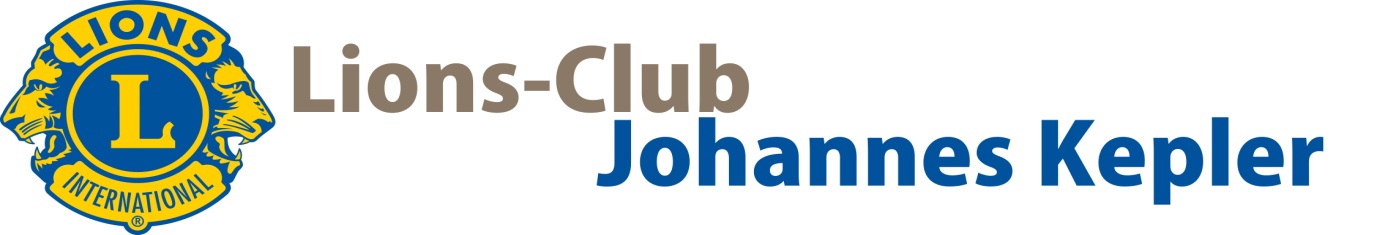 Gutscheine & Geldspenden Kepler-Adventskalender 2017 - KalenderbestellungDer Lions Förderverein Johannes Kepler e. V. wird 2017 wieder einen Adventskalender auflegen. Hinter 24 Türchen befinden sich die Gewinne für die Käufer unseres Los-Kalenders (Preis 5 € pro Stück). Der Erlös aus dem Verkauf der Kalender kommt unseren Programmen an Schulen und Kindergärten sowie der Jugendarbeit in Weil der Stadt und Umgebung zu Gute. Um möglichst viele attraktive Gewinne anbieten zu können, bitten wir um Ihre Spende. Wir freuen uns über Gutscheine bzw. Geldspenden. Das Besondere unseres Adventskalenders ist, dass wir die Preise täglich ziehen und veröffentlichen. Sie werden mit der Nummer des Gewinners in der Veröffentlichung genannt. Ihre Firma steht zusätzlich als Spender im Türchen und auf der Rückseite des Kalenders.Fax-Antwort unter: 07152 – 61 33 01 		-  	Annahmeschluss: 15. September 2017 E-Mail: kepler-adventskalender@web.deJa, ich möchte den Kepler-Adventskalender 2017 wieder mit Gutscheinen unterstützen*Spende bitte überweisen auf das Konto des Lions Förderverein Johannes Kepler e. V.:  IBAN: DE51 6035 0130 0003 3734 73 BIC/SWIFT BBKRDE6BXXX Telefonische Rückfragen bei Heike Renner: Tel. 07031/4283160		Spender: Name/FirmaSpender: Name/FirmaStraße                                                                          PLZ                         Ort                   WICHTIG!Eintrag Sponsorname auf Kalenderrückseite: Genaue Schreibweise (Groß- und Kleinschreibung beachten, max. 32 Zeichen)Straße                                                                          PLZ                         Ort                   WICHTIG!Eintrag Sponsorname auf Kalenderrückseite: Genaue Schreibweise (Groß- und Kleinschreibung beachten, max. 32 Zeichen)a) Gutscheinspende:Ich spende _____ Waren- oder Einkaufsgutschein(e) im Wert von jeweils _________€ (mind. 20 €/Gutschein)_____________________________________________Genaue Bezeichnung der Ware Zur Erstellung einer Spendenquittung, senden Sie bitte die Gutscheine nach Einlösung an: heike.renner@gmx.net. Bei einer Sachspende aus Ihrem Betriebsvermögen benötigen wir Unterlagen zur Wertermittlung der Spende.b) Geldspende:Bitte kaufen Sie für mich _____  Weiler Taler im Wert von je 10 €  -  mind. jedoch 2 Stück im Wert von 20 €*bei Geldspenden:Spendenquittung 		ja / neinBei Spenden ab 500 € kann Ihr Firmenlogo auf dem Türchen eingedruckt werden. Ich möchte mein Firmenlogo aufdrucken lassen. (Logo bitte senden an: heike.renner@gmx.net)Bei Spenden ab 500 € kann Ihr Firmenlogo auf dem Türchen eingedruckt werden. Ich möchte mein Firmenlogo aufdrucken lassen. (Logo bitte senden an: heike.renner@gmx.net)Ich möchte bereits jetzt Kalender bestellen……….   Stück zu je 5 €                                                                                                                                                                                                                                                        Datum .............................................................Unterschrift .......................................................